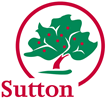 Multi Agency TAF Reporting TemplateDate of TAF Meeting:Summary of Work undertaken/current situation:What has been achieved:Next steps/ongoing goals:Date report completed:Name of Worker:Agency:Role: